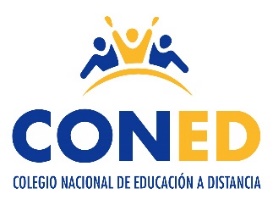 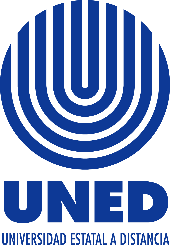 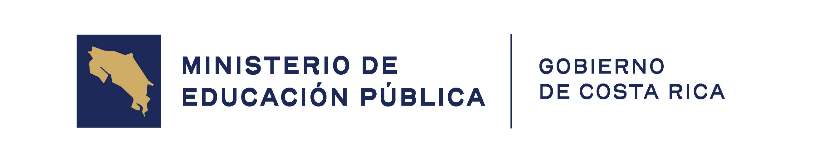 Colegio Nacional de Educación a DistanciaUniversidad Estatal a DistanciaCoordinación de BiologíaOrientaciones AcadémicasCódigo: 80080 Nivel: 10°I Semestre 2024Elaborado por: Isaac Daniel Camacho MarínCorreo electrónico: icamacho@uned.ac.cr Teléfono: 86216802 Horario de atención: Lunes, miércoles y jueves de 4:00 p.m. a 8:00 p.m.Visite la página web ingresando a: www.coned.ac.cr 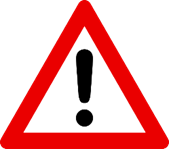 Atención Orientación GeneralPara orientar su proceso de estudio, leer lo siguiente:Educación a distancia: Se debe asumir una actitud autónoma en el proceso de estudio; leer los temas que correspondan a cada semana, establecer un horario de estudio a partir de las orientaciones, se recomienda asistir a las tutorías habilitadas en cada sede para fortalecer el proceso de aprendizaje.Materiales y recursos didácticos:Tutoría presencial: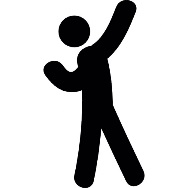 Proceso de interacción y comunicación con el tutor, le permite aclarar dudas, en CONED la asistencia a la tutoría no es obligatoria sin embargo es un recurso de apoyo educativo. Para que la tutoría sea provechosa el estudiante debe llegar con los temas leídos y plantear dudas.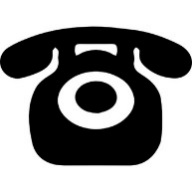 Tutoría Telefónica: Puede comunicarse con el coordinador de la materia en caso de tener dudas sobre las tareas o temas puntuales, lo anterior en caso de que no poder asistir a tutorías.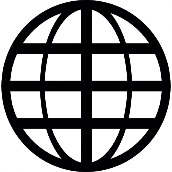 Blog de la asignatura:Ingresando a la página de CONED www.coned.ac.cr, puede acceder al blog de cada materia, donde encontrará materiales que le permiten prepararse para la tutoría.Video tutoriales: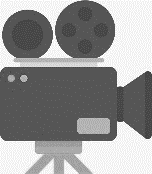 Cada materia cuenta con grabaciones sobre diferentes temas de interés según nivel y materia, puede acceder al espacio de video tutorías ubicado en la página web de CONED. Cursos virtuales híbridos: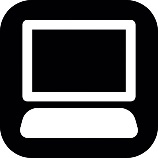 Permiten flexibilidad y acompañamiento en el proceso de estudio desde una computadora portátil o un teléfono inteligente. La apertura de los cursos depende de la proyección establecida.Antología del curso: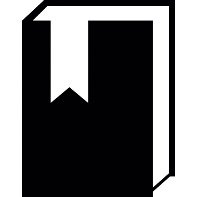 Material base para las pruebas y tareas.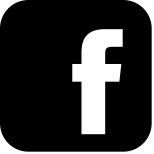 Facebook: Mi Coned
Sedes de CONED		El Programa CONED está en la mejor disposición de atender a sus consultas en los teléfonos   y correo electrónico correspondiente a cada una de las sedes.Esta asignatura se aprueba con un promedio mínimo de 70, una vez sumados los porcentajes de las notas de las tareas y pruebas   
NOTA : La entrega de las Tareas en la fecha establecida en el cronograma  ( Según horario y disposiciones de cada SEDE)  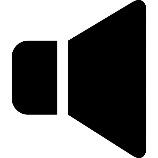 Atención a continuación términos que dentro de su proceso educativo son de interés:Calendarización de Pruebas Escritas Primer Semestre 2024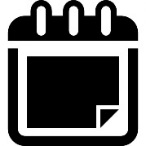 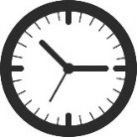 Consulte la hora de aplicación en la sede respectiva, este atento a la siguiente distribución de días según sedes versión A y Versión B, tome en cuenta que las sedes versión A atienden de lunes a viernes y las sedes B sábado y domingo. Fechas de aplicación de pruebas de suficiencia y ampliación comunicarse en la sede respetiva1 Sede Ciudad Neilly, Horario de aplicación Miércoles  y Jueves .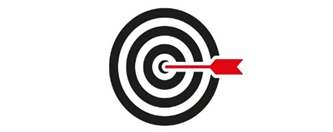 Orientaciones del Primer Semestre 2024TAREASBIOLOGÍA DÉCIMOPRIMER SEMESTRE2024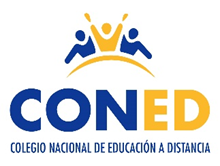 Colegio Nacional de Educación a DistanciaSede _______Nombre del estudiante:_______________________Número de cédula: 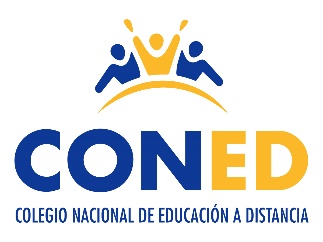 _______________________Sección:______Materia:__________Profesor:____________________________Fecha de entrega: ________________Nota obtenida: 		Puntos obtenidos 		PorcentajeFirma del docente:_______________------------------------------------------------------------------------------------------------Tarea número unoMateria: Biología / Nivel: Décimo / Código: 80020Indicadores: Identifica el campo de estudio de la Biología en diferentes contextos.Establece la necesidad de acciones de protección de la biodiversidad ante las amenazas.Valor: 10 % Puntaje: 30 puntos Fecha de entrega: 04 al 10 de marzo del 2024.Instrucciones generales:Lea con atención cada una de las indicaciones y conteste lo que se le solicita.  Puede realizarla a computadora o a mano (su letra debe ser legible) Revísela bien antes de entregarla para evitar que omita alguna parte.El presente trabajo es un trabajo individual, y se responde a partir de lo aprendido en el proceso. La copia total o parcial de fuentes electrónicas, de la misma antología o entre compañeros implica la anulación de la pregunta o la totalidad de la evaluación.   I Parte. Diccionario Biológico. Valor 1 punto por la definición y 1 punto por cada imagen para un total de 18 puntos.Instrucciones: Elija 9 de los siguientes campos de estudio de la biología y elabore un diccionario biológico con los campos elegidos, defina cada concepto y represéntelo mediante una imagen o un dibujo. Nota:Para efecto de la confección del diccionario biológico, tiene que ir en orden alfabético.Utilice el siguiente ejemplo de plantilla:  II Parte: Ensayo. Valor 12 Puntos.Instrucciones: Escriba un ensayo de 100 palabras con el tema “La relevancia de proteger la biodiversidad de Costa Rica” A continuación, se indican los puntos importantes para la realización de la actividad. Extensión mínima una página.El ensayo debe incluir las siguientes secciones:Un título original acorde al tema a desarrollar (3 puntos)Introducción. Hacer referencia al concepto de biodiversidad. (3 puntos).Describir tres acciones a seguir desde nuestra casa para proteger la biodiversidad. (Desarrollo, 3 puntos.)Mencionar tres aspectos del porque debemos de hacer un uso responsable de los recursos (Conclusión, 3 puntos).El ensayo debe enfocar su perspectiva personal sobre el tema. Evite cometer plagio copie y pegue de fuentes externas. ________________________________________________________________________________________________________________________________________________________________________________________________________________________________________________________________________________________________________________________________________________________________________________________________________________________________________________________________________________________________________________________________________________________________________________________________________________________________________________________________________________________________________________________________________________________________________________________________________________________________________________________________________________________________________________________________________________________________________________________________________________________________________________________________________________________________________________________________________________________________________________________________________________________________________________________________________________________________________________________________________________________________________________________________________________________________________________________________________________________________________________________________________________________________________________________________________________________________________________________________________________________________________________________________________________________________________________________________________________________________________________________________________________________________________________________________________________________________________________________________________________________________________________________________________________________________________________________________________________________________________________________________________________________________________________________________________________________________________________________________________________________________________________________________________________________________________________________________________________________________________________________________________________________________________________________________________________________________________________________________________________________________________________________________________________________________________________________________________________________________________________________________Tabla para calificación del ensayo. Solo uso del docente.                                         Colegio Nacional de Educación a DistanciaSede _______Nombre del estudiante:_______________________Número de cédula: _______________________Sección:______Materia:__________Profesor:____________________________Fecha de entrega: ________________Nota obtenida: 		Puntos obtenidos 		PorcentajeFirma del docente:_______________------------------------------------------------------------------------------------------------Tarea número dosMateria: Biología / Nivel: Décimo / Código: 80020Indicadores: Organiza los conceptos de la variabilidad genética expresada en el fenotipo, la duplicación del ADN, las mutaciones, la síntesis de proteínas, el código genético y el contexto histórico en el cual se proponen. Explica el modelo del ADN, el almacenamiento, la modificación de la expresión, la universalidad de la información genética y la representación de cariotipos.Establece pros y contras de las aplicaciones e implicaciones de la Biotecnología en diferentes contextos.	Valor: 10 % Puntaje: 30 puntos Fecha de entrega:  08 al 14 de abril 2024.Instrucciones generales:Lea con atención cada una de las indicaciones y conteste lo que se le solicita.  Puede realizarla a computadora o a mano (su letra debe ser legible) Revísela bien antes de entregarla para evitar que omita alguna parte.El presente trabajo es un trabajo individual, y se responde a partir de lo aprendido en el proceso. La copia total o parcial de fuentes electrónicas, de la misma antología o entre compañeros implica la anulación de la pregunta o la totalidad de la evaluación.   I Parte: Respuesta Restringida.  Valor 6 puntos. 1 punto cada respuesta correcta.Instrucciones: Resuelva en forma clara y ordenada las preguntas que se le presentan a continuación.Analice el siguiente texto:Con base en la información anterior, explique mediante tres razones ¿cuáles son algunos de los agentes mutagénicos más comunes en nuestra sociedad?______________________________________________________________________________________________________________________________________________________________________________Anote tres ideas de la importancia de las mutaciones para la variabilidad genética______________________________________________________________________________________________________________________________________________________________________________II Parte. Identifique. Valor 10 puntos. 1 punto cada respuesta correcta.Instrucciones: Elabore una lista de características, tanto morfológicas como fisiológicas que usted conoce.  II Parte. Identifique. Valor 4 puntos. 1 punto cada imagen correcta.Instrucciones: represente cada uno de las siguientes enfermedades con una imagen o dibujo que las represente correctamente.* Daltonismo  * Hemofilia * Factor RH * AntígenoIII Parte. Análisis de caso. Valor 10 puntos. 1 punto cada respuesta correcta.Instrucciones: Lea detenidamente el siguiente caso hipotético y responda lo que se le solicita.¿Culpable o inocente?-Si quieres, puedes llorar- le dijo Aliza Kaplan, abogada del Proyecto Inocencia, a Dennis Mather, cuando iban de camino al tribunal para su excarcelación en 2003, Mather se veía calmada mientras la fiscalía de distrito; Martha Coakley, le pedía al juez que se retiraran todos los cargos por los cuales Mather había estado en la cárcel 19 años, dos meses y 29 días. El juez ordenó la liberación inmediata de Mather y su familia se abrazó y lloraron en el vestíbulo. – Somos un montón de llorones – dijo su padre, Donat. Diecinueve años atrás, Mather fue declarada culpable de dos cargos de violación. Al final resulto que su único delito fue vivir en la proximidad del lugar donde ocurrieron las violaciones, llevar una sudadera roja y parecerse al verdadero atacante. Las tres víctimas señalaron a Mather en la rueda de sospechosos. ¿Cómo es que tres víctimas identificaron al hombre equivocado? Estaba oscuro, los atacantes fueron rápidos y, como es obvio, las mujeres estaban sometidas a una enorme tensión. De hecho, y al contrario de la creencia popular, el testimonio presencial es muy poco confiable. En varios estudios se ha visto que las cifras de error en la identificación de los testigos van de 35 a 80% dependiendo de las condiciones de los experimentos. Es probable que hayas adivinado que llevo a la exoneración de Maher: las pruebas del ADN. En 1993; mientras veía en la cárcel el programa de televisión de Phil Donahue, Maher oyó del proyecto inocencia; fundando en 1992 por Barry Scheck y Peter Neufeld de la benjamín Cardoso school of law Yeshiva University (Escuela de derecho Benjamín Cardoso en la Universidad de Yeshiva). Maher le escribió a Barry Scheck para pedirle ayuda. Barry Scheck acepto; pero el proyecto inocencia se topó con una pared: no había evidencias biológicas para ninguno de los casos. Finalmente 7 años más tarde; un estudiante de derecho del proyecto inocencia encontró ropa interior de una de las víctimas; manchada de semen y olvidada en una caja del almacén del tribunal unos meses después apareció una muestra del semen de la segunda violación. El perfil del ADN demostró que Maher no fue el atacante en ninguno de los casos. Autor: Audesirk y Byers, 2014, p. 286Con base en la lectura del caso anterior responda las siguientes interrogantes:a) Explique con dos razones ¿Cómo es que los investigadores forenses deciden que dos muestras de ADN concuerdan?__________________________________________________________________________________________________________________________________b) Explique mediante dos razones, ¿Cómo diagnostica la biotecnología los trastornos hereditarios?__________________________________________________________________________________________________________________________________c) Justifique mediante dos ideas ¿Debe aprovecharse la biotecnología para cambiar la composición genética de granos; ganado y aun de las personas?____________________________________________________________________________________________________________________________________d) Justifique mediante dos razones dos beneficios de la biotecnología para la sociedad______________________________________________________________________________________________________________________________________e) Explique mediante dos ideas dos efectos negativos de la biotecnología para la sociedad______________________________________________________________________________________________________________________________________Colegio Nacional de Educación a DistanciaSede _______Nombre del estudiante:_______________________Número de cédula: _______________________Sección:______Materia:__________Profesor:____________________________Fecha de entrega: ________________Nota obtenida: 		Puntos obtenidos 		PorcentajeFirma del docente:_______________------------------------------------------------------------------------------------------------Tarea número tresMateria: Biología / Nivel: Décimo / Código: 80020Indicadores: Interpreta los conocimientos para la resolución de cruzamientos de determinados caracteres en humanos y otras especies silvestres, agrícolas y domésticas de herencia mendeliana, intermedia, codominante, de alelos múltiples y ligada a los cromosomas sexuales.Identifica las principales teorías del origen de la vida (cosmozoica o panspermia; generación espontánea y origen quimiosintético) y el origen de las especies (uso y desuso de los órganos (Lamarck) selección natural (Darwin y Wallace) y mutacionismo (H. de Vries, Bateson y Morgan).Valor: 10 % Puntaje: 30 puntos Fecha de entrega: 06 al 12 de mayo 2024.Instrucciones generales:Lea con atención cada una de las indicaciones y conteste lo que se le solicita.  Puede realizarla a computadora o a mano (su letra debe ser legible) Revísela bien antes de entregarla para evitar que omita alguna parte.El presente trabajo es un trabajo individual, y se responde a partir de lo aprendido en el proceso. La copia total o parcial de fuentes electrónicas, de la misma antología o entre compañeros implica la anulación de la pregunta o la totalidad de la evaluación.   I Parte: Respuesta Corta. Valor 9 puntosInstrucciones: Resuelva en forma clara y ordenada las preguntas que se le presentan a continuación.Anote en la siguiente tabla tres características que distinguen cada una de las siguientes evidencias del proceso evolutivo. (1 punto cada característica correcta)II Parte. Respuesta restringida. Valor 9 puntos. 1 punto cada respuesta correcta.Instrucciones: Observe cuidadosamente el siguiente video titulado: Darwin y la evolución link:https://www.youtube.com/watch?v=33IDUk6MVLw&t=57sCon base en el video, responda las siguientes interrogantes:a) ¿Qué observó Darwin en las islas Galápagos?__________________________________________________b) ¿Cuál es la pregunta de investigación que Darwin se plantea al volver a Inglaterra?__________________________________________________c) ¿Qué adaptaciones anatómicas de los pinzones estudió Darwin buscando evidencias dela evolución?___________________________________________________d) ¿Cómo explicó que los pinzones de Galápagos son descendientes de los pinzones delcontinente?___________________________________________________e) ¿Qué sucedió en la sociedad cuando Darwin publicó la teoría de la selección natural?____________________________________________________f) De acuerdo con Darwin, ¿Qué es la selección natural?____________________________________________________h) ¿Cuál es el origen de las especies, propuesto por Darwin?_____________________________________________________i) ¿Cuáles son los aportes principales de la teoría de Darwin?_____________________________________________________j) Anote una de las ideas fundamentales del Darwinismo:_____________________________________________________II Parte: Resolución de Problemas.  Valor 12 puntosInstrucciones: Resuelva en forma clara y ordenada las preguntas que se le presentan a continuación.María es portadora y se casa con Fabio que no presenta esta alteración en su visión.  Nace su hijo Pedro, el cual presenta daltonismo. Con respecto a esta situación, si esta pareja tiene hijas, ¿cuál será el porcentaje de hijas daltónicas?Padres: ______ X ______En un tipo de ganado se produce el siguiente cruce:Progenitores:   (color de pelo rojo) x (color de pelo ruano)Dónde:     RR es pelo de color rojo.                  Rr es pelo de color ruano (mezcla del color rojo y blanco).                  Rr es pelo de color blanco.¿Cuál es el fenotipo esperado para la F1?Padres: ______ X ______Carlos quien es Rh - heterocigoto, contrajo matrimonio con Leticia. Ella no conoce su Rh, pero tienen la siguiente información: ambos padres de Leticia son Rh + homocigota dominante. Si ellos tienen una hija. ¿Cuál es el porcentaje de probabilidades de que esa niña sea Rh +? Padres: ______ X ______En el matrimonio constituido por José y Ana, José posee sangre O y Ana sangre AB. ¿Cuál es el genotipo en la descendencia (F1)? Padres: ______ X ______SedeTeléfonoEncargado(s)Correo electrónico Acosta 2410-3159Norlen Valverde Godíneznvalverde@uned.ac.cr Alajuela 2440-4326 EXT 109/2443-6746Nelson Briceño Vargas   nbriceno@uned.ac.crAtenasTel 2446-0779. /2446-0778.Jenny Alpízar Solano.jalpizar@uned.ac.crCartago2552 6683Paula Céspedes Sandípcespedes@uned.ac.crCiudad Neilly2783-3333Merab Miranda Picadommiranda@uned.ac.crEsparza2258 2209Adriana Jiménez Barbozaajimenezb@Uned.ac.crHeredia2262-7189Manuel Chacón Ortizmchacono@uned.ac.crLiberia2234-3236 EXT 4151-4152-41564Flor Umaña Contrerasfumana@uned.ac.crLimón2758-1900Marilin Sánchez Sotelamasanchezs@uned.ac.cr Nicoya2685-4738Daniel Hamilton Ruiz Arauzdruiza@uned.ac.crPalmares2452-0531Maritza Isabel Zúñiga  Naranjomzuniga@uned.ac.cr Puntarenas2661-3300Sindy Scafidi Ampiésscafidi@uned.ac.cr Puriscal 22343236 ( Est:4501)Roberto Fallas Morarfallas@uned.ac.crParrita 2777-0372Lourdes Chaves Aviléslochaves@uned.ac.cr San José2221-3803Diana Acuña Serranodacuna@uned.ac.cr Turrialba2556-3010Mirla Sánchez Barbozamsanchezb@uned.ac.cr I Prueba escrita 20 %                        I Tarea 10%II Prueba escrita 25 %                        II Tarea 10%III Prueba escrita 25 %                       III Tarea 10%Prueba de ampliación En caso de que el promedio final sea inferior al mínimo requerido para aprobar la materia, tiene derecho a realizar las pruebas de ampliación, que comprenden toda la materia del semestre. Tendrá derecho a realizar prueba de ampliación, el estudiante que haya cumplido con el 80% de las acciones evaluativas asignadas. (Pruebas y tareas) Art. 48 del REA. La inasistencia sin justificación de la persona estudiante a la primera convocatoria, no afecta su derecho a asistir a la segunda convocatoria. En caso de ausencia justificada a alguna de las convocatorias lo que procede es la reprogramación de esta.Prueba de suficiencia Constituye una única prueba que se aplica al final del semestre, con los mismos contenidos de los cursos ordinarios.  Para llevar un curso por suficiencia no tiene que haber sido cursado ni reprobado. La persona estudiante solicita en periodo de matrícula la aplicación de la prueba, se debe de poseer dominio de la asignatura. Art-. 66 REAEstrategia de promociónCuando se debe una única materia para aprobar se valora esta opción, para ello se tiene que tomar en cuenta haber cumplido con todas las pruebas y 80% de las tareas. (el comité de evaluación ampliado determinará la condición final de la persona estudiante) Art-. 54 REAHaber presentado las pruebas de ampliación en las dos convocatorias.Condiciones para eximirse Tiene derecho a eximirse el estudiante que haya obtenido una calificación de 90 o más en cada uno de los componentes de la calificación. Art-. 43 REAExtra clases o Tareas  Para la entrega de los extra clases, debe seguir los procedimientos de cada sede, ya sea entregarlas al tutor de cada materia en las tutorías respectivas, en la fecha indicada en las orientaciones del curso, en caso de ausencia del docente o porque tenga un horario limitado, se entregará en la oficina de cada sede de acuerdo con el horario establecido.En el caso de recibirse trabajos iguales, se les aplicará el artículo 33 del Reglamento de Evaluación de los Aprendizajes y, en consecuencia, los estudiantes obtendrán la nota mínima de un uno. Se aclara que siguiendo el Artículo 27 del REA “las tareas pueden ser desarrolladas, durante las tutorías o fuera de este horario”, no alterando por este acto la validez del instrumento evaluativo. Durante el proceso de mediación a distancia, las tareas serán enviadas por las plataformas tecnológicas indicadas para la comunicación docente – estudiante o bien siguiendo las indicaciones de la sede respectiva. Para efectos de cursos modalidad virtual, las tareas deben ser enviadas por la plataforma Moodle según corresponda el entorno para cada asignatura. VERSIÓN AVERSIÓN AVERSIÓN AVERSIÓN AVERSIÓN BVERSIÓN BVERSIÓN BVERSIÓN BVERSIÓN BVERSIÓN BSan José, Nicoya, Turrialba, Heredia, Esparza , Cartago, Acosta, Parrita, Alajuela San José, Nicoya, Turrialba, Heredia, Esparza , Cartago, Acosta, Parrita, Alajuela San José, Nicoya, Turrialba, Heredia, Esparza , Cartago, Acosta, Parrita, Alajuela San José, Nicoya, Turrialba, Heredia, Esparza , Cartago, Acosta, Parrita, Alajuela Palmares, Liberia, Limón, Puntarenas, Ciudad Neilly 1, Atenas , Puriscal Palmares, Liberia, Limón, Puntarenas, Ciudad Neilly 1, Atenas , Puriscal Palmares, Liberia, Limón, Puntarenas, Ciudad Neilly 1, Atenas , Puriscal Palmares, Liberia, Limón, Puntarenas, Ciudad Neilly 1, Atenas , Puriscal Palmares, Liberia, Limón, Puntarenas, Ciudad Neilly 1, Atenas , Puriscal Palmares, Liberia, Limón, Puntarenas, Ciudad Neilly 1, Atenas , Puriscal PROGRAMACIÓN DE I PRUEBA ESCRITAPROGRAMACIÓN DE I PRUEBA ESCRITAPROGRAMACIÓN DE I PRUEBA ESCRITAPROGRAMACIÓN DE I PRUEBA ESCRITAPROGRAMACIÓN DE I PRUEBA ESCRITAPROGRAMACIÓN DE I PRUEBA ESCRITAPROGRAMACIÓN DE I PRUEBA ESCRITAPROGRAMACIÓN DE I PRUEBA ESCRITAPROGRAMACIÓN DE I PRUEBA ESCRITAPROGRAMACIÓN DE I PRUEBA ESCRITAVERSIÓN AVERSIÓN AVERSIÓN AVERSIÓN AVERSIÓN AVERSIÓN AVERSIÓN AVERSIÓN BVERSIÓN BLunes 18 de Marzo Martes 19 de MarzoMiércoles 20 de MarzoJueves 21 de MarzoJueves 21 de MarzoViernes 22 de Marzo Viernes 22 de Marzo Sábado 23 de Marzo Domingo 24 de Marzo MatemáticaEstudiosSocialesEspañolCiencias/BiologíaCiencias/BiologíaInglésInglésMatemáticaEspañolSocialesInglésCiencias/ BiologíaPROGRAMACIÓN DE II PRUEBA ESCRITAPROGRAMACIÓN DE II PRUEBA ESCRITAPROGRAMACIÓN DE II PRUEBA ESCRITAPROGRAMACIÓN DE II PRUEBA ESCRITAPROGRAMACIÓN DE II PRUEBA ESCRITAPROGRAMACIÓN DE II PRUEBA ESCRITAPROGRAMACIÓN DE II PRUEBA ESCRITAPROGRAMACIÓN DE II PRUEBA ESCRITAPROGRAMACIÓN DE II PRUEBA ESCRITAPROGRAMACIÓN DE II PRUEBA ESCRITALunes 22 de abril Martes 23 de abrilMiércoles 24 de abrilJueves 25 de abrilJueves 25 de abrilViernes 26 de abrilViernes 26 de abrilSábado 27 de abrilDomingo 28 de abrilMatemáticaEstudiosSocialesEducación CívicaEspañolCiencias/BiologíaCiencias/BiologíaInglésInglésMatemáticaEspañolSocialesInglésEducación CívicaCiencias/ BiologíaPROGRAMACIÓN III PRUEBA ESCRITAPROGRAMACIÓN III PRUEBA ESCRITAPROGRAMACIÓN III PRUEBA ESCRITAPROGRAMACIÓN III PRUEBA ESCRITAPROGRAMACIÓN III PRUEBA ESCRITAPROGRAMACIÓN III PRUEBA ESCRITAPROGRAMACIÓN III PRUEBA ESCRITAPROGRAMACIÓN III PRUEBA ESCRITAPROGRAMACIÓN III PRUEBA ESCRITAPROGRAMACIÓN III PRUEBA ESCRITAVERSIÓN AVERSIÓN AVERSIÓN AVERSIÓN AVERSIÓN AVERSIÓN AVERSIÓN AVERSIÓN BVERSIÓN BLunes 20 de Mayo Martes 21 de Mayo Miércoles 22 de Mayo Jueves 23 de Mayo Jueves 23 de Mayo Jueves 23 de Mayo Viernes 24 de Mayo Sábado 25 de Mayo Domingo 26 de Mayo MatemáticaEstudiosSocialesEducación CívicaEspañolCiencias/BiologíaCiencias/BiologíaCiencias/BiologíaInglésMatemáticaEspañolSocialesInglésEducación CívicaCiencias/ BiologíaSemana LectivaFechaCriterios de EvaluaciónIndicadores del aprendizaje esperadoActividades0.5 al 11 de febreroInicio del curso lectivo 2024Semana de inducción obligatoria para las 16 sedes del CONEDAplicación de Estrategias de promociónPruebas de suficiencia12 al 18 de febreroAntología Páginas 11 - 51Identificar el campo de estudio de la Biología.Analizar la interrelación entre las adaptaciones de las diversas formas de vida y el entorno biológico y físico.Formular explicaciones a partir de las observaciones críticas de los seres vivos o de la información disponible de la interconexión entre las adaptaciones de las especies y el hábitat.Argumentar la interrelación entre las diversas formas de vida y el entorno biofísico.- Identifica el campo de estudio de la Biología en diferentes contextos.-Describe la importancia de la interrelación entre las adaptaciones anatómicas, fisiológicas y etológicas de diferentes formas de vida.- Identifica técnicas y conocimientos familiares, para establecer la interconexión de las adaptaciones de las especies y el hábitat.- Justifica la interrelación entre las diversas formas de vida y el entorno biofísico.Inicio de TutoríasInicio cursos virtuales a estudiantes2.19 al 25 de febreroAntología Páginas 52 - 63Analizar los conceptos de especie, población y biodiversidad. Interpretar los datos obtenidos del índice de biodiversidad de sitios de la localidad. Reconocer la importancia de la biodiversidad y de la necesidad de acciones que la protejan.-Identifica los conceptos de especie, población y biodiversidad.-Describe los conocimientos y las técnicas en la formulación de los índices de biodiversidad realizados en sitios de la localidad. -Establece la necesidad de acciones de protección de la biodiversidad ante las amenazas.  3.26 de febrero al 3 de marzoAntología Páginas 64 - 77Elaborar conclusiones a partir de las experiencias de campo de la relación de las adaptaciones con el hábitat y nicho de los seres vivos. Fundamentar la importancia de mantener los hábitats de las especies silvestres.-Interrelaciona las propuestas de situaciones de campo en relación a las adaptaciones, del hábitat y el nicho de los seres vivos.-Justifica con argumentos la importancia de mantener los hábitats de las especies silvestres en diferentes entornos.4.4 al 10 de marzoAntología Páginas 78 – 88Explicar las propiedades y los cambios de las poblaciones biológicas, el crecimiento poblacional, el potencial biótico, la resistencia ambiental. Valorar la interconexión entre las actividades humanas responsables y la gestión sostenible de las poblaciones biológicas.Determinar la abundancia y la distribución de una población agrícola, doméstica o silvestre, mediante la formulación de preguntas de carácter científico, planeo de hipótesis y de muestreo.-Explica las propiedades y los cambios de las poblaciones biológicas, el crecimiento poblacional, el potencial biótico, la resistencia ambiental.-Describe la interconexión entre las actividades humanas responsables y la gestión sostenible de las poblaciones biológicas. -Establece diferentes alternativas para determinar la abundancia y la distribución de una población agrícola, doméstica o silvestre, mediante la formulación de preguntas de carácter científico.8 de marzo Día Internacional de las mujeresEntrega I Tarea5.11 al 17 de marzoAntología Páginas 78 – 88Explicar las propiedades y los cambios de las poblaciones biológicas, el crecimiento poblacional, el potencial biótico, la resistencia ambiental. Valorar la interconexión entre las actividades humanas responsables y la gestión sostenible de las poblaciones biológicas.Determinar la abundancia y la distribución de una población agrícola, doméstica o silvestre, mediante la formulación de preguntas de carácter científico, planeo de hipótesis y de muestreo.-Explica las propiedades y los cambios de las poblaciones biológicas, el crecimiento poblacional, el potencial biótico, la resistencia ambiental.-Describe la interconexión entre las actividades humanas responsables y la gestión sostenible de las poblaciones biológicas. -Establece diferentes alternativas para determinar la abundancia y la distribución de una población agrícola, doméstica o silvestre, mediante la formulación de preguntas de carácter científico.6.18 al 24 de marzoI PRUEBA ESCRITA Temas de la I Prueba escrita  (Semanas de la 1 a la 5)20 de marzo: Aniversario de la Batalla de Santa Rosa7.25 al 31 de marzoSemana Santa8.1 al 7 de abrilAntología Páginas 89 – 131Analizar la variabilidad genética expresada en el fenotipo, la duplicación del ADN, las mutaciones, la síntesis de proteínas, el código genético y el contexto histórico en el cual se proponen. Utilizar representaciones del ADN, del almacenamiento, la modificación de la expresión, la universalidad de la información genética y la representación de cariotipos.-Organiza los conceptos de la variabilidad genética expresada en el fenotipo, la duplicación del ADN, las mutaciones, la síntesis de proteínas, el código genético y el contexto histórico en el cual se proponen. -Explica el modelo del ADN, el almacenamiento, la modificación de la expresión, la universalidad de la información genética y la representación de cariotipos.9.8 al 14 de abril Antología Páginas 131 - 140Explicar que todas las formas de vida están enlazas por el código genético y ancestros en común. Fundamentar las aplicaciones e implicaciones de la Biotecnología en diferentes contextos.-Explica como todas las formas de vida están enlazas por el código genético y ancestros en común. -Establece pros y contras de las aplicaciones e implicaciones de la Biotecnología en diferentes contextos.Entrega II Tarea10.15 al 21 de abrilAntología Páginas 142 – 145Explicar los descubrimientos, en el campo de la Genética de Gregorio Mendel, Nettie Stevens, Thomas H. Morgan y Reginald Punnett.-Explica los descubrimientos en el campo de la genética de Gregorio Mendel, Nettie Stevens, Thomas H.Morgan y Reginald Punnett.23 de abril: Día del Libro11.22 al 28 de abrilII PRUEBA ESCRITA Temas de la II Prueba escrita  Semanas  8, 9 y 10Horario según corresponda a cada sede12.29 de abril al 5 de mayoAntología Páginas 145 - 164Resolver cruzamientos de determinados caracteres en humanos y otras especies silvestres, agrícolas y domésticas de herencia mendeliana, intermedia, codominante, de alelos múltiples y ligada a los cromosomas sexuales. Valorar la diversidad de manifestaciones heredadas o adquiridas.-Interpreta los conocimientos para la resolución de cruzamientos de determinados caracteres en humanos y otras especies silvestres, agrícolas y domésticas de herencia mendeliana, intermedia, codominante, de alelos múltiples y ligada a los cromosomas sexuales.-Aplica la ruta seleccionada para la resolución de cruzamientos de determinados caracteres en humanos y otras especies silvestres, agrícolas y domésticas de herencia mendeliana, intermedia, codominante, de alelos múltiples y ligada a los cromosomas sexuales.-Descubre nuevos significados sobre la diversidad de manifestaciones heredadas o adquiridas.1 de mayo: Día Internacional de la Clase Trabajadora. Feriado13.6 al 12 de mayoAntología Páginas 145 - 164Resolver cruzamientos de determinados caracteres en humanos y otras especies silvestres, agrícolas y domésticas de herencia mendeliana, intermedia, codominante, de alelos múltiples y ligada a los cromosomas sexuales. Valorar la diversidad de manifestaciones heredadas o adquiridas.-Interpreta los conocimientos para la resolución de cruzamientos de determinados caracteres en humanos y otras especies silvestres, agrícolas y domésticas de herencia mendeliana, intermedia, codominante, de alelos múltiples y ligada a los cromosomas sexuales.-Aplica la ruta seleccionada para la resolución de cruzamientos de determinados caracteres en humanos y otras especies silvestres, agrícolas y domésticas de herencia mendeliana, intermedia, codominante, de alelos múltiples y ligada a los cromosomas sexuales.-Descubre nuevos significados sobre la diversidad de manifestaciones heredadas o adquiridas.Entrega III Tarea14.13 al 19 de mayoAntología Páginas 165 – 205Analizar los procesos y evidencias del cambio, origen, continuidad y diversificación de la vida.Analizar los aspectos fundamentales del lamarckismo, el darwinismo, el neodarwinismo, las principales teorías del origen de la vida, la diversificación de las especies y de la evolución.Inferir el efecto de las prácticas humanas en la diversificación y la extinción de las especies.- Identifica la evolución utilizando evidencias (pruebas: paleontológicas, embriológicas, bioquímicas, anatómicas) del proceso.-Establece la relación entre los procesos de la evolución (selección natural, deriva genética, mutación, migración, adaptación, especiación, coevolución, extinción, macroevolución y microevolución).-Identifica las principales teorías del origen de la vida (cosmozoica o panspermia; generación espontánea y origen quimiosintético) y el origen de las especies (uso y desuso de los órganos (Lamarck) selección natural (Darwin y Wallace) y mutacionismo (H. de Vries, Bateson y Morgan).-Explica el efecto de las prácticas humanas en la diversificación y la extinción de las especies.15.20 al 26 de mayo22 de mayo: Día internacional de la BiodiversidadIII PRUEBA ESCRITA Temas de la III Prueba escrita   12, 13 y 14Horario según corresponda a cada sede16.27 de mayo al 2 de junioEntrega de resultados17.3 al 9 de junioPruebas de ampliación I convocatoria18.10 al 16 de junioResultados finales a los estudiantes19.17 al 23 de junioPruebas de ampliación II convocatoriaLista de estudiantes para la estrategia de promoción. Entregar información a estudiantes.APLICACIÓN ESTRATEGIAS DE PROMOCIÓN: SEDES A/ SEDES B al entrar al II semestre 202420.24 al 30 de junioMatrícula II semestre 202421.1 al 7 de julioReceso de medio periodo para docentes y estudiantes22.8 al 14 de julioReceso de medio periodo para docentes y estudiantesBotánicaGenéticaZoologíaParasitologíaBioquímicaEmbriologíaCitologíaEvoluciónFisiologíaTaxonomíaMicologíaVirologíaEcologíaBiotecnologíaAnatomíaBiofísicaBacteriologíaMicrobiologíaConcepto: BiologíaDefinición: Ciencia que trata de los seres vivos considerando su estructura, funcionamiento, evolución, distribución y relaciones.Ilustración: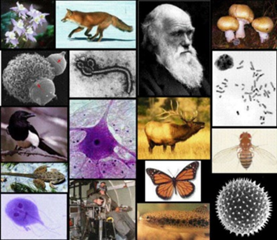 Rubros por evaluar.Puntajes.Puntajes.Puntajes.Puntajes.Puntaje.Título del ensayo y criterio propio en redacción.El título es original y propio, acorde con el	temadesarrollado presentando criterio	propio	y originalidad en el ensayo.(3 puntos).El título es original y propio, pero el ensayo evidencia poco	criterio propio.(2 puntos).El título es original y propio, acorde con el	temadesarrollado presentando criterio	propio	y originalidad en el ensayo.(1 puntos).El	título	es copiado		de alguna fuente externa a lo propio o no fue colocado título,	y		el ensayo evidencia poco criterio propio.(0 puntos).Introducción.Desarrolla en gran medida con al menos	3argumentos          losolicitado.	(3 puntos)Desarrolla en gran medida con al menos	2argumentos          losolicitado.	(2 puntos)Desarrolla en gran medida con al menos	1argumento	losolicitado.	(1 puntos)No menciona nada referente a lo solicitado. (0 puntos)Desarrollo.Comenta ampliamente	lo solicitado, haciendo uso de su criterio propio.(3 puntos).Comenta moderadamente lo solicitado, haciendo uso de su criterio propio.(2 puntos).Comenta	condificultad	lo solicitado, haciendo uso de su criterio propio. (1punto).No	comenta nada referente a lo solicitado.(0 puntos)Conclusión.El estudiante aporta acertadamente	al menos 3 aspectos del		porque debemos de hacer un uso responsable de los recursos. (3puntos).El estudiante aporta acertadamente	al menos 2 aspectos del		porque debemos de hacer un uso responsable de los recursos. (2puntos).El estudiante aporta acertadamente	al menos 1 aspectos del		porque debemos de hacer un uso responsable de los recursos.(1 punto).El estudiante no	aporta nada referente a lo solicitado. (0 puntos)Puntaje	totalobtenido.Las anormalidades en la transmisión de características genéticas fueron observadas desde hace mucho tiempo. Estos cambios, llamados mutaciones, suelen ocurrir eventualmente (mutación espontánea) y se atribuyen a errores en los mecanismos que dan lugar al ADN, o bien a la acción de agentes físicos, químicos y biológicos sobre el material genético. Por desgracia, el desarrollo de las sociedades modernas está basado en la generación de una gran cantidad de sustancias químicas, muchas de las cuales, ocasionan daño a los seres vivos y entre ellos al hombre. Este daño puede incluir no sólo los efectos a corto plazo como quemaduras, intoxicaciones y alergias, sino también efectos a largo plazo: el cáncer y daños genéticos en las generaciones futuras.Características morfológicas Características fisiológicas Anatómica Bioquímica Embriológica 1.1.1.2.2.2.3.3.3.